Муниципальное автономное общеобразовательное учреждениеЧеремшанская средняя общеобразовательная школаПРОГРАММАЛЕТНЕГО ОЗДОРОВИТЕЛЬНОГО ЛАГЕРЯС ДНЕВНЫМ ПРЕБЫВАНИЕМ ДЕТЕЙМАОУ Черемшанская СОШ«Пространство открытий»(комплексная, краткосрочная)Ишимский район2021 г.Содержание.1. Паспорт программы (информационная карта программы) стр. 3 2. Пояснительная записка                                           стр. 6        3.Нормативно-правовая база программы                  стр. 114. Цель и задачи программы                                        стр. 13                                        5. Участники программы                                              стр. 146. Этапы реализации программы                                 стр. 167. Сроки действия программы                                      стр. 208. Содержание деятельности                                         стр. 219. Механизмы реализации программы                         стр. 2510. Режим дня                                                                  стр. 2711. Игровая модель                                                         стр. 2812. План – сетка мероприятий      2 смены                   стр. 3213. План – сетка мероприятий      3 смены                   стр. 3514.  Система контроля за реализацией программы      стр. 4015. Условия реализации программы                             стр. 4716. Факторы риска и меры их профилактики               стр. 5117. Ожидаемые результаты и критерии их оценки      стр. 5318. Мониторинг воспитательного процесса                 стр. 59 19. Список литературы                                                   стр. 63 20.  Приложение                                                              стр. 64Информационная карта программыПояснительная записка.Обоснование программы, актуальность.      Лагерь с дневным пребыванием учащихся «Черемушки» призван создать оптимальные условия для полноценного отдыха детей. Лагерь является частью социальной среды, в которой дети реализуют свои возможности.  	Организация летнего отдыха - один из важных аспектов образовательной деятельности. Организованная деятельность детей в летний период позволяет сделать педагогический процесс непрерывным в течение всего года.  	Лето - великолепная возможность для получения новых и закрепления имеющихся знаний, как в области общего, так и дополнительного образования. Летние каникулы составляют значительную часть годового объёма свободного времени детей. Исходя из этого, лето — это время для развития творческого потенциала, приобщения    к социокультурным     и нравственным ценностям, удовлетворения индивидуальных интересов, развлечений, игр, восстановления здоровья. В летний период непрерывность образования, возможно, осуществить через деятельность лагеря.   	Организация смены летнего лагеря логично дополняет учебно - воспитательную и социокультурную работу образовательного учреждения, а также систему дополнительного образования в данном направлении. Высшим показателем оценки работы лагеря можно считать самочувствие в нём человека, каждого ребёнка и взрослого.   	Главная ценность и основной объект заботы для педагога и воспитателя – личность ребёнка.    	Взаимодействие педагога, воспитателя, воспитанника и родителей – это творческое сотрудничество единомышленников. 	Воспитание эффективно, если оно целесообразно и нешаблонно. Творчество учителя, воспитателя – важнейший признак педагогической культуры.    	Ни одно воспитательное средство не может быть хорошим или плохим, если оно взято в отрыве от целой системы влияний. Воспитание эффективно, если оно системно.    	Воспитательный процесс дискретен: ребёнок не всё время находится под воздействием школы. Поэтому воздействие должно быть ярким, запоминающимся, воспитывающим.        Составленная программа позволяет максимально эффективно использовать ресурсы и возможности лагеря, учитывает интересы детей и запросы их родителей.    	При организации летнего отдыха основная задача педагога-организатора не давать детям скучать, стараясь, каждый день пребывания в лагере сделать интересным и незабываемым. Предполагается за 2 смену оздоровить 75 учащихся, за 3 смену 44. Программа «Пространство открытий» разработана для учащихся 6,6 -17 лет. Деятельность воспитанников во время лагерной смены осуществляется в разновозрастных отрядах наполняемостью до 25 человека. Планируется, что лагерь будут посещать дети нашей школы, а также будущие первоклассники.Анализ реализации программы летнего отдыха в 2020 годуДеятельность лагеря дневного пребывания в 2020 году была организована в соответствии с нормативно-правовыми документами федерального, регионального, районного уровней, локальными актами, в том числе комплексной программой. При анализе итогов деятельности лагеря выяснено, что к открытию лагеря была проведена предварительная работа:1.В области соблюдения санитарно- гигиенических требований-проведено санитарно-гигиеническое обучение персонала лагеря;-проведена подготовка к выполнению гигиенических требований к устройству, содержанию и организации режима оздоровительного лагеря с дневным пребыванием детей согласно санитарно-эпидемиологическим правилам;-проведено обследование для оформления акта приемки оздоровительного лагеря;-проведено обучение начальника лагеря по технике безопасности и охране труда; -разработан режим работы лагеря;2.В области кадрового обеспечения-подобран персонал лагеря (начальник лагеря, воспитатели, инструктор по физической культуре, руководители кружков), который занимается реализацией образовательной программы лагеря; -проведено обучение персонала по реализации образовательной программы, проведены совещания по организации лагеря;3.В области нормативно-правового обеспечения-создана нормативно-правовая база (акт приемки лагеря, журналы приказов и инструктажей по лагерю, приказ о летнем пришкольном лагере, приказ о назначении начальника лагеря и персонала, Правила внутреннего трудового распорядка, график работы воспитателей, программы вводного инструктажа для воспитателей и воспитанников, должностные обязанности сотрудников лагеря, инструктажи по технике безопасности, отчетные документы)4.В области организации воспитательной деятельности-разработана комплексная образовательно-оздоровительная программа;-разработан план работы и основные мероприятия лагеря;-разработаны планы кружков.           	Деятельность лагеря была проведена в соответствии с санитарно-гигиеническими нормами. В лагере имеются все нормативные документы по организации лагеря. За период действия не было случаев травматизма детей, посещаемость лагеря составила 100%, не было зарегистрировано случаев заболевания детей. В течение сезона работы лагеря были оказаны следующие услуги:Медицинские услуги;            Результаты: проведено два медицинских обследования состояния здоровья детей, были отмечены результаты укрепления здоровья детей: увеличение веса отмечено у большинства детей (83%), оставшиеся 17 % без изменений.Отсутствие простудных и инфекционных заболеваний, нет случаев снижения веса, а также с детьми проведены беседы по профилактике вредных привычек, витаминизация.Услуги по охране труда и безопасной жизнедеятельности;          Результаты: нет случаев травматизма, дети обеспечены питанием по нормам с добавлением витаминов, обеспечены мебелью, постельными принадлежностями, проводилась регулярная влажная уборка и санитарная обработка, проведены беседы с родителями «Режим в лагере», «Правила поведения в лагере».Психологические услуги;       	Результаты: проведены индивидуальные консультации по налаживанию межличностных взаимоотношений, а также беседы по улучшению психологического климата в группе, проведена педагогическая диагностика.  Правовые услуги;       	Результаты: предоставлены все данные об оздоровительном лагере, оказана помощь в оформлении документов.       	Образовательные услуги оказаны посредством реализации кружковой работы, организации мероприятий творческого и спортивно-оздоровительного характера. Программа по своей направленности является комплексной, так как включает в себя разноплановую деятельность, объединяют различные направления оздоровления, отдыха и воспитания детей в условиях оздоровительного лагеря с дневным пребыванием учащихся. По продолжительности реализации данная программа краткосрочная и реализована в течение одной смены.        	Программа реализовывала следующие направления: интеллектуальное, физическое, эмоциональное, социальное. К открытию лагеря были представлены все планы мероприятий, разработаны сценарии, представлены программы кружков.       	Для того чтобы дети с первого дня могли увидеть, что будет представлять собой смена, разработана план-сетка, охватывающий все дни лагерной смены.Во время работы лагеря осуществлялся постоянный контроль за соблюдением режима дня и правил личной гигиены. В режиме лагеря были предусмотрены солнечные и воздушные ванны, что естественным образом закаливало организм ребенка. Ежедневно ребята получали трехразовое питание.Воспитательная работа в лагере строилась по следующим направлениям: Физкультурно-оздоровительное задачи которого: вовлечение детей в различные формы физкультурно-оздоровительной работы, выработка и укрепление гигиенических навыков, расширение знаний об охране здоровья. Мероприятия: спортивная игры на спортивной площадке «Футбольный матч», подвижные игры на свежем воздухе, «Малые Олимпийские игры», эстафеты, спортивные мероприятия (военно - спортивная игра «Зарница»), беседы, лекции «Если хочешь быть здоров - закаляйся!» (с использованием ИКТ.), конкурс агитбригад «Мы за ЗОЖ».Патриотическое направление прививает любовь и уважение к Малой Родине, старшему поколению, почитание традиций района, традиций предков: «Русь, Россия, Родина моя», Конкурс песен о дружбе, конкурс рисунков на асфальте. Мероприятия этого направления воспитывали в детях патриотизм, чувство гордости за свой район, за его историю и культуру. Досуговое направление. Прошли такие мероприятия: интеллектуальный марафон «Умники и умницы», посещение школьных музеев, отрядные часы, помогающие ребенку осмыслить и усвоить такие ценности как «Отечество», «Семья», просмотр российского кино, мультфильмов. С помощью мероприятий этого направления дети внутренне раскрепощались, заводили новых друзей. Все мероприятия этого направления были веселыми, энергичными, непродолжительными, познавательными. Экологическое направление. Были проведены мероприятия: экологические квесты, марафоны, акции. Все мероприятия этого направления были весёлыми, энергичными, познавательные.С целью анализа удовлетворенности работой лагеря ребятам была предложена анкета. Анализ анкет позволил сделать следующие выводы:Воспитанники высоко оценивают культурную программу, организованную в лагере. Самыми интересными 41% опрошенных детей считают игровые программы, интеллектуальные игры, 22%-спортивные мероприятия, 27%- посещение боулинга, 10%- просмотр мультфильмов.Среди мероприятий, проводимых в лагере, дети отмечают интерес к конкурсам рисунков и поделок, Праздник «День Нептуна», «Праздник бантиков», «Песни пиратов», танцевальный марафон «Танцуют все!», конкурс рисунков на асфальте, спортивные игры и др. Питание, организованное для воспитанников лагеря, отличается разнообразием. 87% отмечают, что меню столовой понравилось. Детям хотелось бы побольше сладкого и мороженного.      	Кроме того, изучение мнения воспитанников, позволило сделать вывод, что большинство обучающихся отдыхают в лагере с дневным пребыванием от 2 и более раз.  	Анализ анкеты по выявлению степени удовлетворенности родителей организацией лагеря:       	В опросе приняли участие 67 человек.Ваши пожелания:20 % - из опрошенных родителей пожелали проводить больше выездов (экскурсий) за пределы Ишимского района.80 % - были полностью удовлетворены работой лагеря.Оформлены стенды с наглядной агитацией по профилактике травматизма, кишечных заболеваний, обращение с электричеством и правилами дорожного движения в летний период.О своём настроении по итогам лагерного дня дети сообщали в штаб лагеря, эмоциональное состояние детей в экране настроения. За все мероприятия дети награждались почётными грамотами и призами. Дети поняли значение знаний о своем здоровье и необходимости заниматься физическим здоровьем. Дружба в лагере сблизила детей. Помогла почувствовать заботу друг о друге и ощутить свою полезность в отряде, в лагере. Общее дело стало дополнительным навыком товарищества.Учитывая опыт прежних лет, можно с уверенностью сказать, что деятельность летнего лагеря с дневным пребыванием детей, построенная в форме игры-путешествия, дает положительные результаты. Ребята, посещавшие летний лагерь в прошлом году стали более коммуникабельны, физически выносливы, раскрыли свои скрытые таланты, стали активнее в школьной жизни.  Желающих, посещать лагерь много, что говорит о том, что работа ведется в правильном направлении.            В 2021 году работа детского лагеря сопровождалась рядом ограничений, в связи с пандемией короновируса. Также была сокращена продолжительность дней до 10, вместо 15. Был пересмотрен режим работы лагеря, проводились занятия по интересам, кружковая  работа отдельно для разных отрядов в целях максимального разобщения детей в помещениях. С учетом погодных условий организовывалось максимальное проведение мероприятий с участием детей на открытом воздухе. Но тем не менее даже в таких условиях работа проведена хорошо.Нормативно-правовая база.Содержание педагогического процесса осуществляется на основе нормативно-правовой базы: 1) Конституции РФ;2) Конвенции ООН о правах ребёнка;3) Закона РФ «Об образовании в Российской Федерации» от 29.12.2012 №273-ФЗ;4) Федерального закона 124-ФЗ «Об основных гарантиях прав ребёнка в Российской Федерации» от 24.07.98 г. № 124-ФЗ;5) Федерального закона от 24.06.1999 №120-ФЗ «Об основах системы профилактики безнадзорности и правонарушений несовершеннолетних»;6) Распоряжения Правительства Российской Федерации от 29 мая2015г №996 – р г. Москва «Стратегия развития воспитания в Российской Федерации на период до 2025 года»;7) «Организация отдыха и оздоровления детей (модульная программа подготовки, переподготовки и повышения квалификации управленческих и педагогических работников по обеспечению эффективного отдыха и оздоровления детей)», содержащаяся в приложении к письму Департамента воспитания и социализации детей Минобрнауки России от 30 марта 2012 №06-634; 8) Приказа Минобразования РФ от 13.07.2001 г. №2688 «Об учреждении порядка проведения смен профильных лагерей, с дневным пребыванием, лагерей труда и отдыха»;9) Федерального закона от 28 Декабря 2016 г. N 465-ФЗ "О внесении изменений в отдельные законодательные акты Российской Федерации в части совершенствования государственного регулирования организации отдыха и оздоровления детей»;10) Постановления Главного государственного санитарного врача РФ от 19.04.2010 №25 «Об утверждении СанПиН 2.4.4.2599-10 «Гигиенические требования к устройству, содержанию и организации режима в оздоровительных учреждениях с дневным пребыванием детей в период каникул»;11) Типового положения о детском оздоровительном лагере, которым рекомендовано руководствоваться при организации очередной оздоровительной кампании (письмо Минздравсоцразвития России от 14.11.2011 №18-2/10/1-7164);12) Распоряжения правительства Тюменской области «Об организации детской оздоровительной кампании в Тюменской области в 2019 году» (№ 1772-рп) от 28. 12. 2018 г.;13) Распоряжения администрации Ишимского муниципального района Тюменской области «Об организации отдыха, оздоровления населения и занятости несовершеннолетних в Ишимском районе в 2019 году»;14) Приказа отдела образования администрации Ишимского муниципального района Тюменской области «Об организации летнего отдыха, занятости детей и подростков в 2019 году»; 15) Приказа директора школы «Об организации летнего отдыха учащихся»;16) Положением о структурном подразделении образовательного учреждения «Лагерь с дневным пребыванием детей» МАОУ Черемшанской СОШ;17) Режимом дня лагеря с дневным пребыванием;18) Правилами по технике безопасности, пожарной безопасности;19)Рекомендациями по профилактике детского травматизма, предупреждению несчастных случаев с детьми в школьном оздоровительном лагере;20) Инструкциями по организации и проведению экскурсий;21) Приказами Управления образованием;22) Должностными инструкциями работников;23) Санитарными правилами о прохождении медицинского осмотра;24) Заявлениями от родителей на приём в лагерь с дневным пребыванием «Черёмушки»;25) Актом приёмки лагеря с дневным пребыванием детей «Черёмушки»;26) Планом работы.27) Распоряжения правительства Тюменской области «Об организации детской оздоровительной кампании в Тюменской области в 2020 году» (№ 1595-рп) от 06. 12. 2019 г.;28) Закона РФ «Об образовании в Российской Федерации» от 29.12.2012 №273-ФЗ в редакции от 06.02.2020 года.29) Приказа Минобразования РФ от 13.07.2001 г. №2688 «Об учреждении порядка проведения смен профильных лагерей, с дневным пребыванием, лагерей труда и отдыха» (утратил силу на основании приказа Минобрнауки России от 07.11.2017 № 1089;30) Национальный стандарт Российской Федерации ГОСТ Р 52887-2018 «Услуги детям в организациях отдыха и оздоровления», утвержденный приказом Росстандарта от 31 июля 2018 г. № 444-ст;31) Приказ Минздрава России от 13 июня 2018 г. № 327н «Об утверждении Порядка оказания медицинской помощи несовершеннолетним в период оздоровления и организованного отдыха» (зарегистрирован Минюстом России 22 августа 2018 г., регистрационный № 51970);Целевой блок программыЦель: Создание благоприятных оздоровительно-образовательных условий для содержательного, полноценного отдыха детей и подростков в русле программы «Пространство открытий». Задачи: 1. Формирование у ребят навыков общения и толерантности,  научной позиции в условиях сюжетно ролевой игры. 2. Привитие навыков здорового образа жизни. Формирование у воспитанников интереса к развитию науки и технологиям.Развитие творческих способностей. Пробуждение интереса к процессу познания. Программа предусматривает комплексность и вариативность: изменяя объем деятельности или расставляя акценты на наиболее актуальных направлениях деятельности, ее легко адаптировать к возрасту детей и подростков, уровню их подготовки и инициативности. При составлении программы учитывались  традиции и возможности школы, уровень подготовки педагогического коллектива, пожелания и интересы детей и родителей, опыт прошлых лет по организации летнего оздоровительного отдыха (модернизацией старых форм работы и введением новых), а также опыт, накопленный другими лагерями. Основные направления:  духовно-нравственное (участие детей и подростков в событиях духовно-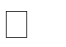 нравственного содержания; участие в митингах, праздниках, встречах, посвященных памятным датам истории);  творческое (участие детей в творческих конкурсах, концертах, спектаклях; посещение культурных мероприятий в школе и за ее пределами);  физкультурно-оздоровительное (участие детей в спортивных соревнованиях, конкурсах, туристических эстафетах; спортивных праздниках; в здоровьесберегающих проектах и акциях; в просветительской здоровьесберегающей деятельности).  Основные содержательные блоки  программы: - Мир друзей – социализация, умение находить друзей и получать удовольствие от общения. Мир знаний – увлекательное развитие интеллекта, изучение нового, пробуждение интереса к процессу познания. Мир фантазии – развитие творческих и актерских способностей, умение творить, созидать, фантазировать и создавать новое. Мир движения – многогранный и увлекательный мир спорта, танца и просто разнообразных подвижных игр. Мир здоровья – все, начиная от здоровья физического и заканчивая здоровьем психическим и эмоциональным. Конечно, большое внимание уделяется ЗОЖ и борьбе с вредными привычками. По продолжительности программа является краткосрочной, т. е. реализуется в течение лета 2021 года. Количество смен 2: 2 смена – июль, 3 смена – август. Участники программы: учащиеся школы с 6,6 до 17 лет. При комплектовании особое внимание уделяется детям из малообеспеченных, неполных семей, детям-сиротам, а также детям, находящимся в трудной жизненной ситуации. Деятельность воспитанников во время лагерной смены осуществляется в разновозрастных отрядах. Численность отрядов составляет не более 25 человек для обучающихся 1-4 классов и не более 30 человек для остальных школьников. Организаторами  программы «Пространство открытий» являются: педагогический коллектив МАОУ Черемшанская СОШ, Управляющий Совет ОУ, родительская общественность, члены Совета старшеклассников.         Перечень организаторов программы.1. Директор школы   Болтунов Н. Е., образование высшее, учитель географии и биологии, I категория, стаж работы учителем 13 лет, директором 6 лет, финалист конкурса «Учитель года 2005».2. Педагог-психолог Липина Н.В.., образование высшее, стаж работы 4 года 4 месяца.     Учитель истории и обществознания Фадеев И.О., стаж работы 9 лет.3. Фельдшер Пасынкова Р. Ю., образование среднее специальное,стаж работы 36 лет.4. Педагог-организатор Минялга Н.В., образование незаконченное высшее высшее, стаж работы 2 года.5. Ответственный за социально-значимую деятельность Зверева А.В., образование высшее, стаж работы 3 года 2 месяца.6. Инструктор по физическому воспитанию – Бабенко А.А., образование высшее, стаж работы   26 лет.7. Воспитатели:     Лушкова А. Р., образование высшее, стаж работы 33 года;
Яковлева Л. В., образование высшее, стаж работы 30 лет;Телегина Е. Я., образование высшее, стаж работы 35 года;Маринич Е. А., образование высшее, стаж работы 3 года;Гудковская И. С., образование высшее, стаж работы 30 лет;Бабенко Л. Г., образование высшее, стаж работы 19 лет     8. Вожатые:      Коноплянкин Андрей,Каймульдинова Алсу.9. Водители автобусов:  Пальянов Г. Н.Монох Л. А.Горбачев В.А.                     10. Повар:          Галдина О. Л.11. Помощник повара:Филиппова И. А 12. Завхоз школы: Щенникова О. Д.13. Младший обслуживающий персонал:Ломоносова Л. Н                         Дмитриева О. М.Носкова С. В.Работа лагеря с дневным пребыванием строится в сотрудничестве с МАУ ДО ЦДО Ишимского района, Культурным центром им. П. П. Ершова в г. Ишиме, Ишимским краеведческим музеем, Домом культуры, сельской и школьной библиотеками.Деятельность лагеря организуется в соответствии с правилами техники безопасности, противопожарными и санитарно-гигиеническими требованиями.Социальный паспорт школы Этапы реализации программыV. Этапы реализации программы.Сроки действия программы.По продолжительности программа является краткосрочной, т.е. реализуется в течение двух лагерных смен. Срок реализации программы: 2 смена  28.06.2021 -18.07.2021 г,  3 смена 22.07.2021 -11.08.2021 г.Взаимодействие с учреждениями социумаСодержание деятельностиОсновная деятельность лагеря дневного пребывания направлена на развитие личности ребенка и включение его в разнообразие человеческих отношений и межличностное общение со сверстниками. Детский лагерь, учитывая его специфическую деятельность, может дать детям определенную целостную систему нравственных ценностей и культурных традиций через погружение ребенка в атмосферу игры и познавательной деятельности дружеского микросоциума. Находясь в лагере дневного пребывания, дети ежедневно включаются в различные виды деятельности:Образовательная деятельность в рамках смены предусматривает воспитательные мероприятия, связанные с историей военных лет. На основе развития навыков моделирования, изготовления поделок из различных материалов, в процессе продуктивной творческой деятельности дети знакомятся с единой картиной мира.Оздоровительная деятельность способствует формированию культуры физического здоровья, интереса к спорту, мотивирует детей на заботу о своем здоровье и активный отдых. Физические нагрузки, свежий воздух, знакомство с красивыми уголками природы, проведение оздоровительных и различных спортивно-развлекательных мероприятий способствует созданию положительного физиологического и психологического фона.Культурно - досуговая деятельность состоит из общелагерных и отрядных мероприятий (творческие конкурсы рисунков, стихов, частушек; изготовление плакатов; театрализованные игровые программы и т. д.).         Получение новых знаний при подготовке к мероприятиям различной направленности (викторинам, конкурсам и т. п.) приводит к обогащению мировоззрения ребенка, что, в свою очередь, сказывается на изменении личностного поведения каждого члена коллектива.         Самоуправление – специфическая организация коллективной деятельности, целью которой является саморазвитие личности.
         Ученическое самоуправление в лагере – это демократическая форма организации жизнедеятельности ученического коллектива, обеспечивающаяразвитие самостоятельности учащихся; оптимальное решение   повседневных задач с учетом   интересов детей; подготовку   к     будущему    выполнению обязанности по участию в руководстве государственными и общественными делами, т. е, приобретение   каждым   ребёнком   знаний, умений и навыков управленческой деятельности.
                             Функции самоуправления в лагере: -адаптационная (обеспечение личности некоторой гармонией взаимоотношений в коллективе);-интегративная (сочетание коллективных и индивидуальных видов деятельности; объединение детей и педагогов; объединение культурных норм различных наук);-рефлексия и прогнозирование (определение перспектив на основе диагностики);-ввод в управленческую культуру.Летний оздоровительный лагерь дневного пребывания работает по следующим направлениям: Механизм реализации программы  	 Программа лагеря реализуется через организацию и проведение сюжетной игры. Погружение в игру осуществляется с момента начала смены. Учитывая возрастные особенности младшего и среднего школьного возраста, воспитание творчески активной личности будет проходить через игру - путешествие, как ведущий тип деятельности. Игра – путешествие представляет собой исполнение детьми какого-либо путешествия по станциям. Эти игры проходят без зрителей, все-участники! Ценность такой игры определяется тем, насколько в ребенке она развивает такие качества как: настойчивость, смелость, умение ориентироваться в сложной ситуации, умение действовать в интересах коллектива, сообща добиваться победы, не разрушая позитивного отношения к действительности.   	 Являясь активным участником игры, ребенок, как правило, после окончания смены начинает использовать приобретенные игровые знания в школе, в классе, компании друзей с целью организации досуга. Поэтому в каждый этап реализации программы включены разнообразные типы игр, с целью развития тех или иных качеств, знаний, умений, навыков и способностей ребенка, а также всестороннего развития его личности.  	   На время смены лагерь становится «Пространство открытий». Дети становятся жителями этого города. Лагерь становится городом, где будут действовать свои законы и заповеди, ориентированные на укрепление здоровья, закаливание и физическое развитие, воспитание нравственных качеств личности, формирование патриотизма.  Введение в игру начинается с момента встречи с детьми в первый день лагеря. В этот день проводится общелагерное мероприятие, отряды проходят испытания, при выполнении которых ребята получают название, отличительные знаки. В течение всей смены, принимая участие в мероприятиях, ребята изучают, формируют и приобретают необходимые навыки, овладевают приемами художественного творчества, обогащают свой духовный мир.  Дети узнают об особенностях таких качеств как доброта, дружба, бескорыстие, честность, трудолюбие, терпимость, ответственность, их значение для будущей жизни каждого человека, значение для народа, страны. На пути им будут попадаться различные сложности и преграды, встреча с полезным и необычным. Преодолеть и постичь всё они смогут только сообща.  Словосочетание «Пространство открытий» означает форму организации, основанную на признании ценностей равенства, свободы, справедливости. Это своеобразное государство, где в своих правах и обязанностях равны как дети, так и взрослые. Основные принципы, способствующие реализации программы: Принцип самоактуализации – необходимо пробудить и поддержать стремление ребенка к проявлению и развитию своих природных и социально – приобретенных возможностей. Принцип индивидуальности – необходимо не только учитывать индивидуальные особенности ребенка, но и содействовать их дальнейшему развитию. Принцип творчества и успеха – благодаря творчеству, ребенок выявляет свои способности, узнает о сильных сторонах своей личности. Достижение успеха способствует формированию позитивной  Я – концепции личности воспитанников лагеря, стимулирует осуществление ребенком дальнейшей работы по самосовершенствованию, самостроительству своего Я. Принцип доверия и поддержки – вера в ребенка, доверие ему, поддержка его устремлений к самореализации, самоутверждению. Использование гуманистических  личностно – ориентированных технологий обучения и воспитания в работе с детьми. Принцип природосообразности – предполагает учет возрастных, психо – физиологических особенностей каждого ребенка. Виды и формы деятельности Тематические игровые программы (тематические дни). Познавательные мероприятия. Викторины. Шоу – конкурсы. Отрядные дела, сборы. Спортивные турниры, подвижные игры. Создание единого информационного пространства в отрядах и лагере. Игры на сплочение коллектива. Работа кружков. Режим дня пришкольного оздоровительного лагеря «Черемушки»2, 3 смена 2021 годИгровая модель лагеря.                                                            2, 3 смена  По условиям сюжетно-ролевой игры каждая лагерная смена имеет свое направление и сюжет, в рамках программы длительного путешествия «Пространство открытий». Согласно которой, все дети, посещающие лагерные смены, становятся участниками путешествия по: «Стране -Открытий». По сюжету предусмотренному содержанием 1 смены, в рамках года  «Науки и технологий» каждый отряд будет являться государством «Страны открытий». Жители страны принимают свои законы и выполняют их. Каждый день жизни государства — новая страница, которая пишется отрядом и сшивается к концу смены в летопись. В начале смены дети выбирают сюжет. В течение 15 дней, ребята знакомятся с историей различных вещей, профессий, познают различные  науки.          У каждого (отряда) команды своѐ название, девиз, символика и атрибутика, которая обсуждается, выбирается и изготавливается детьми.             В основе игры – маршрутная карта по Лабораториям, где каждый пункт – определенный вид деятельности. На карте – 15 пунктов назначения (каждый день смены – новый пункт, исключая день открытия и закрытия лагеря).           Все воспитанники лагеря на первоначальном этапе – новички-лаборанты. По мере продвижения команды предусмотрена система поощрения ее участников – как ступени личностного роста: лаборант-эколог, лаборант-аналитик, химик.  Продвижение от ступени к ступени индивидуально для каждого ребенка: за участие в делах лагеря, за работу в творческих объединениях и клубу по интересам, он получает стимулирующие жетоны «Колбы». 5«Колбочек»—1-я ступень роста,                                                                                 10 «Колбочек» — 2-я ступень роста,                                                                                      15 «Колбочек» — 3-я ступень роста. На занятиях творческих лабораторий, вместе со взрослыми, используя различные материалы, готовят различные опыты, придумывают сценические образы героев, учатся  поставленной речи, петь и танцевать. По окончании смены проходит «Парад новых открытий» - красочное шоу, где ребята представляют созданные своими руками различные изобретения,  обыгрывая свои открытия образами героев, музыкальными, поэтическими, танцевальными постановками. В конце каждого дня за участие в делах «Страны открытий» лучших награждают жетоном – колбой. В конце смены проводится подведение итогов работы всей Страны. Побеждает тот отряд, который написал свою летопись, самую интересную и увлекательную, и увеличил своѐ благосостояние, смог реализовать себя, и в то же время отличался яркой и насыщенной деятельностью. В процессе игры ребята сталкиваются с ситуациями, когда трудно выполнить задание в одиночку и возникает необходимость вести переговоры и откликаться на просьбу о помощи, которая является одной из составляющих повышения авторитета каждого отряда. В конце игры путем голосования будет определяться самый лучший отряд. Вожатые отрядов могут только советовать, но не имеют права влиять на решение ребят. Система поощрения. Во время работы каждой смены отмечаются успехи отдельных детей. Самые активные, творческие, внимательные ребята по итогам дня (их выбирают на круглом столе жителей государства) оставляют оттиск своей ладони на стенде Почета. Все итоги личных достижений подводятся в конце смены с награждением. В течение смены в лагере создаются традиции: - Организационная линейка, объявление результатов предыдущего дня, план на день; - оформление отрядных уголков – название, девиз, эмблема; - выпуск еженедельника «Отрядное изобретение».Атрибутика смены:  Отряды (лаборатории) – жители «Страны Открытий». Все участники-дети становятся лаборантами. Каждый отряд имеет свою символику (песню, отличительные эмблему и речѐвки) Оформление смены: Лагерь оформляется как государство лабораторий.                                                План-сетка работы лагеря на каждую смену оформляется в виде большой карты путешествия, с указанием маршрута.  Жизнь в лагере организуется по режиму дня, план на день – всѐ записывается на главном стенде, а итог дня — на экране, где подводятся итоги за день.Все отрядные комнаты и рекреации оформляются в соответствии с темой и игровым замыслом программы. Программа не замыкается в себе, она предполагает взаимодействие с Домом Культуры, сельской библиотекой, с представителями ГИБДД, инспектором по делам несовершеннолетних, с музеем и другими социальными структурами. Сотрудничество осуществляется путем проведения совместных дел и мероприятий. С целью создания условий для расширения творческих способностей в течение лагерной смены будут работать клубы по интересам:На протяжении всей смены любой ребёнок может выбрать себе клуб по интересам и посещать его на протяжении всей смены.Клубы по интересам:1) «Патриот» – работа в кружке направлена на формирование гражданско - патриотических качеств личности, изучение истории родной земли, истории нашего Отечества, его трудовых и культурных традиций, устоев народа, воспитание чувства любви к малой и большой Родине; 2) «Юный журналист» - расширение лингвистического кругозора учащихся, изучение лингвистической стилистики, функциональной стилистики, а также практической стилистики и культуры речи, освоение учащимися фундаментальных понятий современной информатики, формирование у них навыков алгоритмического мышления, понимание компьютера как современного средства обработки информации; в получении практических навыков работы с компьютером и современными информационными технологиями.3) «Мир шахмат» - кружок формирует логическое и системное мышления через игру в шахматы, повышение уровня интеллектуального развития детей.4) «Чемпион» – развитие личности учащихся посредством формирования у них физической культуры, сохранение и укрепление здоровья, приобщение к здоровому образу жизни, оптимальный уровень двигательных способностей;5) «Компьютерная мастерская» – разноплановое развитие ребенка, раскрытие его творческих возможностей, способностей, изучение ряда направлений в области современных компьютерных технологий, программирования и решения различных технических задач, формирование конструкторских и исследовательских навыков активного творчества.На протяжении всего периода смены работает служба “Комитет идей”, который отслеживает уровень участия ребят во внутри отрядных и общелагерных делах. Планирует работу и контролирует выпуск газеты “Я и лагерь”.  Каждый день смены заканчивается дневным “Огоньком”. Формы проведения “Огонька” избираются вожатыми с учетом предложенных диагностических и аналитических приемов организации коллективного обсуждения проблем, событий, дел смены. Организует эту работу начальник лагеря. На ежедневных педагогических планерках начальник лагеря информирует воспитателей о темах “Огоньков”, в свою очередь воспитатели – о результатах работы. Наглядное оформление лагеря.1. Название лагеря.Режим дняКалендарь знаменательных дат (к году памяти и славы)План работы на смену;«Календарь настроения»;План на день;«Поздравляем!» (итоги конкурсов, спортивных соревнований и т.д.);Отрядные уголки «Это интересно»;Информация о жизни детей в лагере для родителей.2 Плакаты по ПДД, ППБ.3. Уголок здоровья.4. Уголок «Пространство открытий» (в котором отражается жизнь лагеря)Режим дня предусматривает максимальное пребывание детей на свежем воздухе, проведение спортивных, культурных мероприятий, организацию экскурсий, игр, регулярное 3-х разовое питание и дневной сон для детей до 10 лет.смена «Горизонт»Всем хочется знать, что же скрывается за этой удивительной линией. Мы думаем, что эта та линия, которая отделяет нас от всего, что мы еще не пробовали, от всего нового в нашей жизни. Поэтому в этой смене в лагере будет много мероприятий, которые научат детей   создавать прекрасное, фантазировать, проводить выставки и презентации в различных областях искусства, освоят новые виды прикладного творчества. При этом, безусловно, важной составляющей игры станут соревнования в спортивных видах спорта, и в новых открытиях. Возможно, для кого-то из ребят это станет серьезным увлечением и после лагеря.  Цель: формирование интереса детей к различным видам деятельности (познавательной, двигательной, творческой и т.д.) в условиях лагерной смены.  Задачи: Учить детей думать, размышлять, нестандартно мыслить.  Приобщение ребят к творческим, исследовательским видам деятельности.  Пропаганда здорового образа жизни. План сетка -  мероприятий 2 смены «Горизонт» смена «Мир тайн и загадок»Вы готовы отправиться  в невероятные приключения, оставить след в истории? Тогда отправляйтесь вместе с нами в удивительный мир тайн и загадок. Вперёд! Цель: создание условий для развития творческого потенциала, для удовлетворения потребностей личности в содержательном и развивающем отдыхе, организации разумного и познавательного досуга. Задачи:  Стимулирование природных склонностей, творческих способностей детей, обеспечивающих самопознание, самообразование и самореализацию.  План сетка - мероприятий 3 смены «Мир тайн и загадок»Программа разработана с учетом следующих законодательных нормативно-правовых документов:       *Конституция РФ. Федерального закона «Об образовании в РФ» от 29.12.2012 № 273-ФЗ; Федерального закона «Об основных гарантиях прав ребенка в РФ» от 24.07.98 № 124-ФЗ. Приказа Минобразования РФ от 13.07.2001 № 2688 «Об учреждении порядка проведения смен профильных лагерей, с дневным пребыванием, лагерей труда и отдыха».  Санитарно-эпидемиологических правил и нормативов СанПиН 2.4.4.2599-10, утвержденных постановлением Главного государственного санитарного врача РФ от 19.04.2010 № 25.  Распоряжение по Тюменской области «Об организации детской оздоровительной компании в Тюменской области в 2019 году»  от 28.12.18   № 1772-рп. Постановления администрации Ишимского муниципального района     №   « Об организации летней оздоровительной кампании в Ишимском районе в 2020 году». Устав школы. Положение о лагере дневного пребывания. Правила по технике безопасности, пожарной безопасности. Инструкции по организации и проведению туристических походов и экскурсий. Должностные инструкции работников. Санитарные правила о прохождении медицинского осмотра. Заявления от родителей. Заключение трудового договора с родителями.  Акт приемки лагеря  Планы работы. Система контроля за реализацией программыКонтроль над исполнением программы осуществляет директор школы, заместитель директора по УВР и начальник лагеря дневного пребывания.  Для организации работы по реализации программы: Система контроля за реализацией программыМероприятия по реализации программы летнего лагеряВнутришкольный контроль за реализацией программыВ течение смены ведется ежедневная самооценка участников смены относительно эмоционального личного состояния, уровня развития коллектива; педагогическим коллективом летнего лагеря проводится ежедневная диагностика эмоционального состояния участников смены, в течение смены проводится социометрия, наблюдение за приоритетными видами деятельности участников.Условия реализации программы: Информационно-методическое: –ресурсов  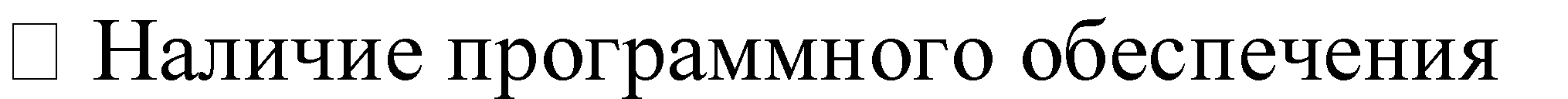 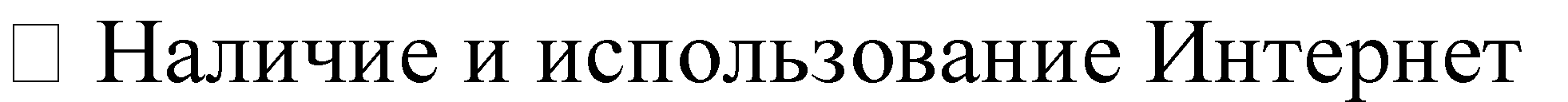 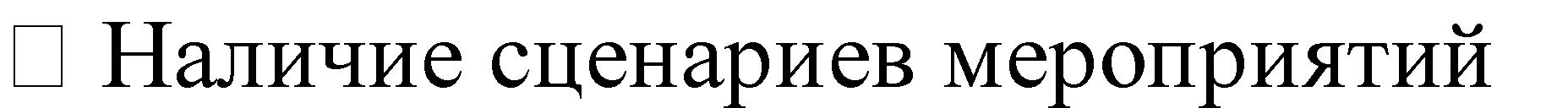 Мотивационное: 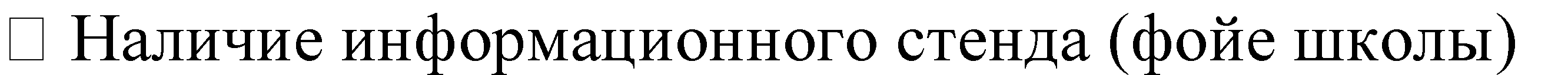 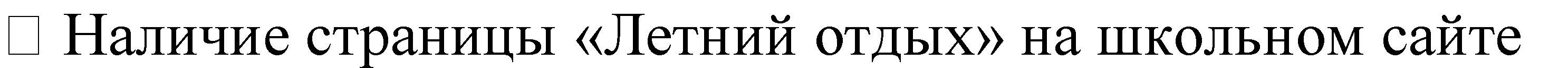 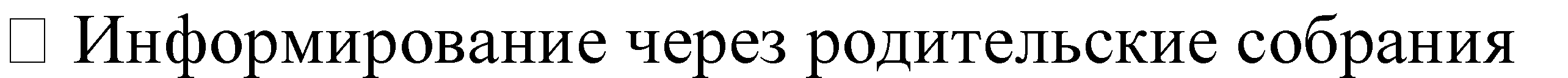 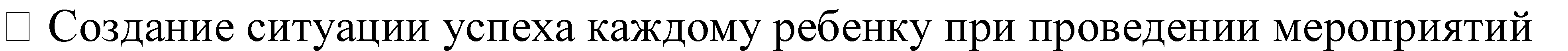 Кадровое обеспечение. Оздоровление и развитие детей в значительной степени зависит от знаний, умений и подготовленности к работе тех взрослых, которые организуют жизнедеятельность лагеря. В реализации программы участвуют опытные педагоги образовательного учреждения и в качестве вожатых учащиеся старших классов: директор школы  замдиректора по УВР  начальник лагеря (Учитель, временно исполняющий обязанности начальника лагеря) воспитатели 	(Учителя, 	временно 	исполняющие 	обязанности воспитателей) вожатые (учащиеся старших классов) организатор спортивных мероприятий  педагог-организатор (Учитель, временно исполняющий обязанности педагога-организатора) медицинская сестра  повар  технические работники лагеря  Начальник лагеря и педагог-организатор несут ответственность за жизнь и здоровье детей, соблюдение распорядка дня, норм санитарной и пожарной безопасности, организацию и содержание оздоровительновоспитательной деятельности, работу органов самоуправления и проведение досуговых мероприятий в рамках программы, анализируют деятельность отрядов. Специальные кадры (социальный работник, учитель физкультуры) осуществляют специализированную педагогическую деятельность в рамках функциональных обязанностей, могут быть привлечены для педагогической поддержки работы органов самоуправления. Педагогический отряд (воспитатели) организуют, планируют и поддерживают работу отрядов с учётом возрастных особенностей детей, руководствуясь программой смены, обеспечивают безопасность детей. Отвечают за содержание деятельности кружков. В качестве вожатых приглашаются учащиеся 8 - 10 класса МАОУ Черемшанская СОШ. Повара организуют питание детей. Медицинская сестра осуществляет контроль качества приготовления блюд, соблюдения требований СаНПин, несёт ответственность за здоровье детей. Подготовка педагогического коллектива к работе по программе осуществляется через инструктивно-методические сборы.  Основной педагогический состав работает по программе тематической смены  с начала её разработки. Именно они тот кадровый потенциал, который доносит до каждого ребенка стиль, дух, традиции лагеря. В конце каждой смены проводится педсовет по итогам работы педагогического коллектива, на котором дается анализ работы, заслушиваются и обсуждаются отчеты воспитателей и руководителей. По результатам педсоветов принимаются административные решения.  Над реализацией программы летнего оздоровительного лагеря с дневным пребыванием  совместно с педагогическим коллективом,  работают  учреждения микросоциума (Дом культуры, районная детская и школьная библиотеки, краеведческий музей). Методическое обеспечение:- наличие программы лагеря, планов работы отрядов, плана-сетки;- должностные инструкции всех участников процесса; - проведение установочного семинара для всех работающих в течение лагерной смены;- подбор методических разработок в соответствии с планом работы;- проведение ежедневных планёрок;- разработка системы отслеживания результатов и подведения итогов;Педагогические условия:- отбор педагогических средств с учетом возрастных и индивидуальных особенностей, способствующих успешной самореализации детей;- организация различных видов деятельности;- добровольность включения детей в организацию жизни лагеря;- создание ситуации успеха;- систематическое информирование о результатах прожитого дня;- организация различных видов стимулирования.Материально-техническое обеспечение.         Для реализации программы летней занятости школа располагает следующей материально-технической базой:Психолого-педагогическое сопровождение смены.Это процесс оказания своевременной педагогической и психологической помощи нуждающимся в ней детям и система корректирующих воздействий на основе отслеживания изменений в процессе развития личности ребенка. Компоненты психолого – педагогического сопровождения:Диагностический; консультационный; прогностический, практический.Функции психолого-педагогического сопровождения ребенка в условиях лагеря:Воспитательная – восстановление положительных качеств, позволяющих ребенку комфортно чувствовать себя в окружающее среде;Компенсаторная – формирование у ребенка стремления компенсировать имеющиеся недостатки усилением приложения сил в том виде деятельности, который он любит и в котором он может добиться успеха, реализовать свои возможности, способности в самоутверждении.Стимулирующая – направлена на активизацию положительной социально-полезной, предметно-практической деятельности ребенка;Корректирующая – связана с исправлением отрицательных качеств в личности и предполагает применение разнообразных методов и методик, направленных на корректировку мотивационно-ценностных ориентаций и установок в общении и поведении.В результате реализации данной программы предполагается сформировать индивидуальность каждого ребенка, ориентируясь на норму развития в соответствующем возрасте.Финансовое обеспечение.Финансирование программы осуществляется за счёт средств областного бюджета, местного бюджета и спонсорских средств.Факторы риска и меры их профилактики  Ожидаемые результаты Ожидаемые результаты для участников программы:  Укрепление здоровья детей; Позитивная динамика эмоционального настроения детей; Повышение познавательного интереса у детей к приключенческим сюжетам; Снижение темпа роста негативных социальных явлений среди детей; Укрепление дружбы и сотрудничества между детьми разных возрастов.  Находясь в лагере, дети ежедневно включаются в оздоровительный процесс, для которого характерны: упорядоченный ритм жизни, режим дня и питания, поддержка мышечного и эмоционального тонуса.Оздоровительная деятельность предполагает создание условий и проведение комплекса мероприятий, направленных на охрану и укрепление здоровья ребёнка. Она включает в себя:Питьевой режим (фонтанчик, бутилированная питьевая вода), витаминизация 3-х блюд, включение в меню овощей, фруктов, соков.Режим дня (распределение ежедневных мероприятий). Режим дня отражает интенсивность воздействия на организм ребёнка общей совокупности мероприятий, предусматривая при необходимости включение дополнительных элементов и различную интенсивность проведения оздоровительных мероприятий. Предусматривает максимальное пребывание детей на свежем воздухе, проведение спортивных, культурных мероприятий, организацию экскурсий, игр, регулярное 3-х разовое питание и дневной сон для детей до 10 лет.Утренняя гимнастика проводится ежедневно на открытом воздухе или хорошо проветренном помещении. Её основная задача – физическое развитие ребёнка, создание положительного эмоционального заряда и хорошего физического тонуса на весь предстоящий день. Утренняя зарядка в течение смены проводится вожатыми под руководством учителя физкультуры, с учётом возрастных категорий детей.Пропаганда ЗОЖ, воспитание интереса к активным видам деятельности.Проветривание и влажная уборка помещений, задействованных в работе лагеря.   	Проведение закаливающих процедур под контролем медицинского работника. Закаливание начинается после адаптации детей, проводится систематически, постепенно увеличивая силу закаливающего фактора.   	Организация досуговой деятельности детей – один из важных компонентов процесса жизнедеятельности детей в период пребывания в лагере. Досуг рассматривается, как возможность детям заниматься разнообразной деятельностью по интересам, участие в отрядных и   общелагерных мероприятиях, социально значимой деятельностью, в творческих объединениях. Именно в этой деятельности дети эмоционально раскрепощаются. В лагере детям необходимо соблюдать общие правила поведения:- соблюдение режима дня, общие санитарно-гигиенические нормы;- каждый ребёнок обязан соблюдать все установленные в лагере правила, в т. ч. правила противопожарной безопасности, правила поведения экскурсий, автобусных поездок и т. п.; - ребёнок должен быть вместе с отрядом. При необходимости отлучиться обязательно разрешение воспитателя;- каждый ребёнок и сотрудник лагеря должен беречь зелёные насаждения на территории лагеря, соблюдать чистоту;- необходимо соблюдать правила поведения в общественных местах;Необходимо бережно относится к личному имуществу и имуществу лагеря.          Для соблюдения правил с детьми проводятся медицинские осмотры (в начале смены, в конце смены, а также по необходимости), инструктажи, профилактические беседы.Ожидаемые результаты и критерии их оценки.Благодаря соблюдению санитарно-гигиенических условий, режима воспитательных и оздоровительных мероприятий, дети могут снять физическое и психологическое напряжение организма, укрепить своё здоровье и овладеть умениями и навыками заботы о своём здоровье.Занятия в творческих объединениях, участие в конкурсах, праздниках, соревнованиях, выставках, экскурсиях и т. д. способствуют развитию индивидуальных и творческих способностей детей. У ребят появятся навыки работы в группе, они смогут самостоятельно решать проблемные ситуации, увидят свою роль в коллективе:1. Воспитание в детях любви к своей малой родине, привитие интереса к   истории, культуре, традициям и обычаям родного края.2. Расширение кругозора учащихся, развитие их познавательных интересов3. Укрепление физического и психического здоровья детей и подростков.4. Развитие индивидуальных способностей детей, приобщение к творческой деятельности,5.Охват организованным отдыхом детей, находящихся в период каникул на территории села.6.Создание необходимых условий для самореализации учащихся в   различных сферах деятельности.7. Улучшение отношений в среде детей и подростков, устранение негативных проявлении, искоренение вредных привычек.8. Укрепление дружбы и сотрудничества между детьми разного возраста.Критерии оценки:1. Количественные:- количество детей, получивших грамоты активистов;- количество детей, участвующих в мероприятиях;- количество детей, вовлеченных в различные формы организации детского самоуправления.2. Качественные:- результаты диагностики психологического климата в отряде;- уровень развития отряда на конец смены (количество заработанных баллов);- результаты работы отряда и детей в ходе реализации программы смены;- уровень творческих номеров.Таким образом, ожидаемые результаты работы лагеря, следующие:Организационные:Успешная реализация сюжетно-игровой модели смены (умение детей самостоятельно организовать и провести различные игры).Подведение итогов реализации программы (умение воспитанников самостоятельно провести мероприятие).Методические:Развитие творческой активности коллективов – участников смены.Обмена опытом в процессе совместной деятельности.Налаживание взаимосвязи и различных форм сотрудничества между коллективами детей.Воспитательные:Личностное и духовное развитие участников смены (соблюдение правил этикета каждым ребёнком).Физическое оздоровление (соблюдение санитарно-гигиенических правил является естественной необходимостью для каждого ребёнка, уменьшение уровня заболеваемости воспитанников).Получение умений и навыков индивидуальной и коллективной творческой деятельности, самоуправления, социальной активности и творчества (представление работ на выставки детского творчества, мониторинг участия каждого ребёнка в индивидуальной и творческой деятельности). В рамках года добровольца будет сделано много полезных дел, а именно: благоустроена территория школы, оказана помощь пенсионерам и труженикам тыла, проживающими на селе. Мы ожидаем получить эффект от реализации программы по следующим позициям: - Формирование положительного отношения юного гражданина России к самому себе, окружающему миру, другим людям.  - Возможность реализации механизмов мотивации ребенка к личному развитию, проявлению социальной инициативы. - Формирование у детей и подростков уважения к символам и атрибутам нашего государства, к истории России и города, ветеранам войны. - Создание условий для адаптации детей к жизни в современном обществе, развитие коммуникативных способностей ребенка, умение работать в коллективе. - Приобщение подрастающего поколения к здоровому образу жизни; профилактика асоциального поведения детей и подростков. - Также произойдет улучшение качества творческих работ за счет увеличения количества детей, принимающих участие в творческих конкурсах, физкультурно – оздоровительных и спортивных мероприятиях; у детей сформируются умения и навыки, приобретенные в секциях, студиях, которые будут способствовать личностному развитию и росту ребенка.  - Участие в программе благотворно скажется на духовном и интеллектуальном развитии детей, будут динамично развиваться творческое мышление, познавательные процессы, лидерские и организаторские навыки.- Использование и реализация предложенных форм работы послужат созданию условий для реализации способностей и задатков детей, что окажет существенное влияние на формирование интереса к различным видам социального творчества, к созидательной деятельности.По окончании смены у всех участников программы:Для педагогов:Повышение уровня педагогического мастерства;Отработка моделей взаимодействия педагогического отряда с детским коллективом в рамках сюжетно-ролевой игры.Для детей: Полный отдых и оздоровление детей;Сформированность представления у ребят об истории, культуре России, осознание себя как частицы, у которой есть Родина, прошлое, будущее;Знакомство детей с общественно-политической жизнью общества;Личностный рост ребенка. Его самореализация в творческой деятельности;Раскрытие творческого потенциала ребенка.Для родителей: Чувство уверенности в силах ребенка;Удовлетворенность родителей летним отдыхом детей.А также: - будут сформированы гражданские качества, культура межличностных взаимоотношений;  - будет воспитано уважение к символам и атрибутам нашего государства;  - будет реализована мотивация к собственному развитию, участию в собственной деятельности, проявление социальной инициативы;  - будет развита индивидуальная, личная культура, приобщение к здоровому образу жизни;  - будут развиты коммуникативные, познавательные, творческие способности, умение работать в коллективе;  - будет создана мотивация на активную жизненную позицию в формировании здорового образа жизни и получении конкретного результата от своей деятельности;  - увеличится количество детей, принимающих участие в физкультурно-оздоровительных и спортивных мероприятиях. У детей сформируются умения и навыки, приобретенные через участие в конкурсах, мероприятиях, творческих делах, спортивных соревнованиях, которые будут способствовать личностному развитию и росту ребенка. Критерии эффективности программы.Для того чтобы программа заработала, нужно создать такие условия, чтобы каждый участник процесса (взрослые и дети) нашёл своё место, с удовольствием относился к обязанностям и поручениям, с радостью участвовал в предложенных мероприятиях. Для выполнения этих условий разработаны следующие критерии эффективности:-Постановка реальных целей и планирование результата программы;-Заинтересованность педагогов в реализации программы;-Благоприятный психологический климат в детском и взрослом коллективах;-Удовлетворённость детей предложенными разнообразными видами деятельности, формами работы;-Творческое сотрудничество педагогов и детей;-Желание участвовать в работе лагеря на следующий год.Мониторинг воспитательного процессаКритерии и показатели эффективности реализации программыДиагностические методики мониторинга развития личности и группы        Расширение ролевых позиций через КТД является эффективным инструментом формирования механизма социальной адаптации: проигрывая разные роли, ребенок устанавливает и расширяет свои способы взаимодействия с окружающим миром, учится жить в коллективе, принимать социальные нормы и соответствовать им.Итак, оздоровительный летний сезон подойдет к концу. И дети, оздоровленные в пришкольном лагере, с хорошим настроением и воспоминаниями о лете окунутся в наступающий новый учебный год с его радостями и огорчениями, успехами и надеждами, мечтами и размышлениями о лете будущего года. Пожелаем всем хорошего здоровья и успехов!!Список используемой литературы: Лето и мы: Книга для работников детских оздоровительных центров./Сост. Нещерет Л.Г. - Н.Новгород,1997. Шмаков С.А. Лето. Каникулы. Лагерь. Экспресс - учебное пособие.- Липецк, 1995. Евладова Е.Б., Логинова Л.Г., Михайлова Н.Н. Дополнительное образование детей. – М., 2002. Афанасьев С.П., Коморин С.В., Тимонин А.И. Что делать с детьми в загородном лагере. М., 1994. Фришман И.И., Байбородова Л.В., Волохов А.В. и др. Разноцветный мир детства: детские общественные организации: Учебное пособие для студентов средних и высших педагогических учебных заведений. М., 1999. Шмаков С.А. Уроки детского досуга. М., 1992. Программное обеспечение детского отдыха – 2007. Итоги областного конкурса вариативных про- грамм в сфере отдыха и оздоровления детей в Тюменской области в 2007 году. Методический сборник. Тюмень – 2007г. Список рекомендуемой литературы:1. Программы для учреждений дополнительного образования. Выпуск 13. - М. 2005.2. Л. Ф. Шаламова, А. Ю. Ховрин. Вожатый – старт в профессию. Кипарис №12. М. 2005.3. И. И. Фришман. Разноцветный мир детства. Изд. «Академия». 1999г.4. М.К. Сысоев. «Основы вожатского мастерства». 2002г.5. А. Н. Лутошкин. «Как вести за собой». М. 1981г.6. Копилка вожатских премудростей. – М.: ЦГЛ, 2004г.7. С. Д. Поляков. Технологии воспитания. Владос. Москва. 2002гПРИЛОЖЕНИЯПриложение №1. Режим дня пришкольного оздоровительного лагеря «Черемушки»2, 3 смена 2021 годПриложение №2ИЗУЧЕНИЕ УДОВЛЕТВОРЕННОСТИ ДЕТЕЙ И РОДИТЕЛЕЙ  ОРГАНИЗАЦИЕЙ ЛАГЕРЯ С ДНЕВНЫМ ПРЕБЫВАНИЕМ Анкета по изучению удовлетворенности детей организацией лагерной смены 1. Чего ты ожидал от  лагерной смены? ( из предложенного списка выбери три варианта ответа) встреч со знаменитыми, интересными людьми просмотра новых художественных и мультипликационных фильмов возможность попробовать себя в роли жюри возможности проявить себя в разных направлениях зрелищности и веселья приятного времяпровождения ничего свой вариант 2. Насколько оправдались твои ожидания? оправдались полностью, все было здорово могло быть и лучше программа была скучной и неинтересной -Мне запомнилось только___________________________________ свой вариант ____________________________________________ 3.Кем ты был в течении смены? членом детского жюри активным участником всех дел заинтересованным зрителем наблюдателем свой вариант ______________________________________________ Если бы ты был организатором, то изменил бы  (убрал, добавил …) ___________________________________________________________ Твое самое яркое впечатление о лагере Анкета по выявлению степени удовлетворенности родителей организацией лагеряУважаемые родители! Просим Вас принять участие в анкетировании, которое проводится с целью выявления степени удовлетворенности Вами организацией отдыха и оздоровления ваших детей Ваши пожелания: Приложение №3Социальный портрет отряда №____ «__________________»1.Количество детей в отряде _________________________________2.Возраст детей ____________________________________________3.Количество девочек в отряде _______________________________4.Количество мальчиков в отряде _____________________________5.С каким настроением пришли к нам_________________________6.Что дети умеют делать? ____________________________________7.Чему бы хотели научиться? ________________________________8.Чему бы могли научить других? _____________________________9.Любимые игры? ___________________________________________10.Чем бы хотели заниматься в отряде и в лагере? ________________________________________________Педагог-воспитатель __________                        «____»__________2020 годПодписьПриложение №4АНКЕТА ДЛЯ ДЕТЕЙ«Умел – умею»С целью улучшения работы лагеря с дневным пребыванием детей в конце смены проводится анкетирование среди воспитанников лагеря по нескольким утверждениям:1. В лагере мне … (подчеркни подходящий ответ)очень, очень понравилосьбыло хорошобыло «так себе»понравилось, но не оченьсовсем не понравилось2. Моё самое яркое впечатление осталось от …общения с новыми людьмипоездки в ________________________моей работыпохода в ____________________питания в столовые лагеряпосещения бассейнамероприятия _____________________концерта ________________________3. В лагере я научил(ся)ась ____________________________________________________________4. Осенью я пойду заниматься (указать кружок, секцию) __________________________________5. Я научил(а) (указать кого и чему) ____________________________________________________6. Мне не очень приятно вспоминать о том, что …не высыпаемсянадо рано вставатьбыла плохая погодадругое (указать) _____________________________________7. Передаю своё СПАСИБО!своему воспитателю отряда _____________________________организаторамвсем, кто организовал лагерьповарамдиректору лагерясвоей вожатойвсем ребятамПриложение №5АНКЕТА ДЛЯ РОДИТЕЛЕЙС целью улучшения работы лагеря с дневным пребыванием детей в конце смены проводится анкетирование среди родителей воспитанников лагеря по нескольким утверждениям:1.Как вы считаете, наш лагерь:• пользуется популярностью;• не пользуется популярностью;• затрудняюсь ответить.2. Ваш ребенок ходит в лагерь:• с удовольствием;• через силу;• чаще с удовольствием;• редко с желанием. 3.Устраивает ли вас работа воспитателей в лагере:• устраивает полностью;• устраивает частично; • не устраивает совсем.  4. Считаете ли вы, что в лагере дети:• получают много нового и интересного;• получают, но недостаточно;• не получают ничего нового;   5.Ваша осведомленность о работе лагеря:• полная;• частичная;• вообще не имею информации;• предпочитаю информации не иметь, так как она мне не нужна.    6.Информацию о лагере вы получаете:• из наглядной агитации школы;• со слов других родителей;• от воспитателей; • от директора;• от своего ребенка;     7.Хотели бы вы, чтобы в нашем лагере:• повысилась материальная база;• изменилось отношение к детям;• возникло уважение к родителям;• повысилось качество воспитательно-образовательной работы;• чаще устраивались встречи с психологом, медсестрой, врачом;Ваши предложения по улучшению деятельности лагеря с дневным пребыванием детей в будущем году: Спасибо!Приложение №6                    Схема информирования общественности и родителей о деятельности летнего лагеря «Черёмушки -2021»Приложение №7Правила жизни в лагереЛагерь – наш дом, мы – хозяева в нем. Чистота, порядок, уют и покой зависят, прежде всего, от себя.Время дорого у нас, берегите каждый час. Каждое дело должно начинаться и заканчиваться вовремя. Не заставляй ждать себя и беспокоить напрасно других.Каждый в ответе за то, что с ним происходит. Помни, что о тебе заботятся, хотят видеть в твоих поступках только хорошее. Сначала подумай, потом действуй. Не стесняйся спросить совета.Игра – это зеркало жизни. Не забывай про свое отражение, смотрись в зеркало чаще.Законы лагеряГлавный закон «Все новое узнай и в лагерь передай».Закон «Ноль-ноль» (Все делай вовремя, никогда не опаздывай).Мы в дружбу верим, все как один и руку дружбы всегда подадим.Будь всегда весел, бодр, никогда не падай духом.Будь настойчив и трудолюбив в задуманном.СогласованоУтвержденоУправляющим советом СОШ__________ А.А. ЛушковаПротокол от 27.01.2021 № 1Директор МАОУ Черемшанская СОШ___________ Н.Е. БолтуновПриказ от 28.01.2021 № 5/1Номинация, 	по которой предоставляется программа Комплексная программа по организации летнего отдыха, 	оздоровления 	и 	занятости несовершеннолетних  Полное 	название программы  Комплексная краткосрочная программа «Пространство открытий» летнего оздоровительного лагеря с дневным пребыванием детей «Черёмушки»Адресат 	проектной деятельности  Учащиеся школы с 6,6  до 17 лет; дети из семей, находящихся в трудной жизненной ситуации; дети-сироты и дети, оставшиеся без попечения родителей, а также, находящиеся под опекой граждан; дети различных учетных категорий; дети с ограниченными возможностями здоровья; - 2   человека (первая смена); 1 человек (вторая смена) Сроки 	реализации программы смена - 28.06.2021 -18.07.2021 смена - 22.07.2021 -11.08.2021 Цель программы Создание благоприятных оздоровительнообразовательных условий для содержательного, полноценного отдыха детей и подростков в русле программы «Пространство открытий». Задачи Формирование у ребят навыков общения и толерантности, гражданской позиции в условиях сюжетно ролевой игры. Привитие навыков здорового образа жизни. Развитие творческих способностей. совершенствование системы организации внеурочной деятельности детей с целью формирования самостоятельности и ответственности за свою деятельность;сохранение и укрепление здоровья детей.Направление деятельности, направленность программыВоенно-патриотическое воспитание детей;Спортивно-оздоровительная работа;Познавательное направление;Творческое направление;Нравственно-духовное воспитание;     Трудовое воспитание.    Краткое 	содержание программы Программа направлена на пробуждение интереса к процессу познания, центром всего является жизнь в условиях новых открытий. На развитие творческих способностей детей, на содержательное общение детей в разновозрастном коллективе и на привитие навыков здорового образа жизни. Работа лагеря «Черёмушки» предполагает совмещение отдыха детей с познавательной деятельностью в соответствии с выбранной тематикой смены. Поскольку главными участниками лагеря являются дети, планируется разнообразная игровая деятельность, с помощью которой можно приобрести новые знания, навыки и умения.Чтобы воспитать у детей интерес к новым познаниям, любознательность; уважение, любовь к своей Родине, ее традициям и культуре реализация цели и задач смены осуществляется через  программу, посвященную году науки и технологий, а также 90-летию Ишимского района. Ожидаемый результат Укрепление здоровья детей; Позитивная динамика эмоционального настроения детей; Повышение познавательного интереса у детей к военным годам; Снижение темпа роста негативных социальных явлений среди детей; Укрепление дружбы и сотрудничества между детьми разных возрастов;Воспитание в детях любви к своей малой родине, привитие интереса к  истории.Название организации Муниципальное автономное общеобразовательное учреждение Черемшанская средняя общеобразовательная школа.Почтовый 	адрес учреждения, телефон 627701 Тюменская область, Ишимский район, с. Черемшанка, ул. Новая, 6Тел. 47112ФИО 	руководителя учреждения Болтунов Николай ЕвгеньевичФИО 	автора программы Липина Наталья Владимировна, педагог-психологФинансовое обеспечение программы МАУО Черемшанская СОШ, средства областного и муниципального бюджетов, спонсорские средства, родительские средства.Удовлетворены ли ВыДАЧел.ЧастичноНЕТЗатрудняюсьОрганизацией отдыха вашего ребенка?4225Организацией оздоровления вашего ребёнка?3829Организацией питания в лагере?5017Учетом индивидуальных особенностей вашего ребенка в лагере?652Возможностью проявиться способностям и умениям вашего ребенка?5215Организацией досуговой занятости, перечнем мероприятий?4423Участием ребенка в мероприятиях?3433Организацией работы кружков?625Взаимодействием всех организаций на территории села по организации отдыха и оздоровления детей?5918Оснащенностью настольными играми?1156№ категория участников количество 1 количество детей в школе 168 2 детей из многодетных семей 353 детей из неполных семей 414 детей из малообеспеченных детей 525 детей из опекунских семей  06 детей, с ОВЗ  57 Детей, инвалидов  28 детей, состоящих на учете в ПДН  09 Детей, состоящих областном Б/данных  3 (одна семья)№ п/пСодержаниеСрокиОтветственные1Подготовительный этап Данный этап начинается в феврале и заканчивается в мае и характеризуется следующей деятельностью:проведение совещаний при директоре и педагоге организаторе по подготовке школы к летнему сезону;издание приказа по школе об организации летнего отдыха;разработка программы деятельности лагеря с дневным пребыванием детей и подростков «Черемушки»;подготовка методического материала для работников лагеря;отбор кадров для работы в лагере;составление необходимой документации для деятельности лагеря (план-сетка, положение, должностные обязанности, инструкции т.д.);разработка педагогической основы программы и сюжетно-игровой модели смен;подбор методического материала на основе учета тематики смены (форм занятости несовершеннолетних в летний период) и контингента обучающихся;оформление помещений;обучение педагогов и воспитателей, помощников организаторов досуга формам и методам работы с детьми и подростками;формирование пакета психолого-педагогических диагностик и анкет для детей разных категорий и их родителей;психолого-педагогические семинары для педагогического коллектива, (помощников организаторов досуга);изготовление атрибутики на сменупривлечение дополнительных кадров для реализации цели и задач комплексной программы;установление внешних связей с социальными учреждениями, учреждениями культуры (заключение договоров);проведение родительских собраний;оформление информационных стендов для обучающихся, родителей;подготовка выставки методической литературы в библиотеке;размещение информации об организации летнего отдыха учащихся на школьном сайте.январь - майНачальники лагеря, заместитель директора по УВР, педагоги.2Организационный этапЭтот период короткий по количеству дней, всего лишь 2-3 дня.Основной деятельностью этого этапа является:встреча детей, проведение диагностики по выявлению лидерских, организаторских и творческих способностей;запуск программы «Пространство открытий»;знакомство с правилами жизнедеятельности лагеря;выявление и постановка целей развития коллектива и личности; сплочение отряда; формирование законов и условий совместной работы; подготовку к дальнейшей деятельности по программе.Июнь, июльНачальники лагеря, заместитель директора по УВР, педагоги, вожатые.3Основной этапНа этом этапе реализуются все поставленные индивидуально-личностные и коллективные цели развития. Здесь развивается сюжет игры. Основным механизмом реализации общелагерной деятельности являются тематические дни. Каждый день проходит ряд мероприятий в рамках тематики смены и дня.Реализация основных положений программы. Родители, дети, педагоги:познают, отдыхают, трудятся; делают открытия в себе, в окружающем мире; помогают в проведении мероприятий; учатся справляться с отрицательными эмоциями, преодолевать трудные жизненные ситуации; развивают способность доверять себе и другим; укрепляют свое здоровье.реализация основной идеи смены;вовлечение детей и подростков в различные виды коллективно - творческих дел;работа творческих мастерских.Во время реализации программы воспитанники оформляют отрядный уголок с тематикой здорового образа жизни, выставку рисунков.Июнь-июль,июль-августНачальники лагеря, заместитель директора по УВР, педагоги.4Заключительный этап Основной идеей этого этапа является:подведение итогов смены;выработка перспектив деятельности организации;анализ предложений детьми, родителями, педагогами, внесенными по деятельности летнего оздоровительного лагеря в будущем.сентябрь Начальник лагеря, заместитель директора по УВР, педагоги.5Постлагерный этапОсновой этого этапа является:анализ данных психолого-педагогических диагностик;определение результативности проведения смены согласно критериям и показателям;анализ предложений по дальнейшему развитию, внесенных детьми, родителями, педагогами;составление итоговой документации;анализ качества продуктов социально-творческой деятельности детей;обобщение передового педагогического опыта;разработка рекомендаций для педагогов и воспитателей;определение перспективных задач.октябрь Начальник лагеря, заместитель директора по УВР, педагоги.Учреждения социумаВиды взаимодействийИшимский краеведческий музей Посещение выставок,просмотр экспозиций музея.Сельский дом Культуры с.ЧеремшанкаПосещение мероприятий,участие в праздникахпросмотр фильмов.Сельская библиотекаПосещение мероприятий,участие школьников в различных конкурсах.Отделение ГИБДД и ОВД Ишимского районаВзаимодействие с районными инспекторами ГИБДД,проведение совместных мероприятий по изучению ПДД,проведение совместных мероприятий по профилактике правонарушений.Предприятия селаЭкскурсии.Совет ветеранов Беседы, просмотр экспозиций школьного музея.НаправлениеФормы деятельностиТворческое направление. Это направление отражает в себе художественное и эстетическое воспитание детей. Различные мероприятия этого направления должны способствовать развитию у детей чувства ответственности, надежности, честности, заботливости и уважения по отношению к себе, к другим людям и к порученному делу, а также чувства прекрасного, бережного отношения к природе. Это направление должно способствовать творческому развитию детей и их инициативе. Необходимо создать все условия для реализации этого направления, т.к. мероприятия этого направления благоприятствуют самореализации, самосовершенствованию и социализации ребенка в жизни.Выставки рисунков и поделок, беседы и мероприятия по истории родного края и  организация массовых мероприятий (праздники, игры, викторины, конкурсы, шоу-программы, коллективные творческие дела, просмотр фильмом, экскурсии, экологические рейды). Спортивно-оздоровительное работа. В это направление входят мероприятия, пропагандирующие здоровый образ жизни. Разрабатываются и проводятся различные встречи, экскурсии, соревнования, конкурсные программы по физической культуре, ОБЖ, противопожарной безопасности, правилам дорожного движения, по оказанию первой медицинской помощи. С помощью спорта и физкультуры решаются задачи физического воспитания: укрепление здоровья, физическое развитие детей. Творчески подходя к делу, можно разнообразить, сделать увлекательной самую обыкновенную утреннюю гимнастику.Ежедневная утренняя зарядка; Спортивные соревнования и праздники; Беседы, конкурсы, викторины по спорту; День Здоровья; Беседы, викторины на тему ЗОЖ; Конкурсы плакатов о ЗОЖ, на тему противопожарной безопасности; Встречи с участковым инспектором, медицинским работником;Гражданско-патриотическое воспитание. Это направление включает в себя все мероприятия, носящие патриотический, исторический и культурный характер. Мероприятия этого направления должны воспитывать в детях патриотизм, любовь к родному краю, чувство гордости за свою страну, за ее историю и культуру. Привлечение детей и подростков к общественно значимой деятельности.День Военно-морского Флота (29 июля);Викторины, беседы (2 августа, День ВДВ)Посещение музеев, выставокНравственно-духовное воспитание Это направление включает в себя формирование толерантности, вовлечение детей в различные формы деятельности, способствует развитию умений работать в коллективе, профилактике правонарушений и асоциальных явлений.Беседы, конкурсы, викторины.Трудовое воспитание.Это направление занимает особое место в системе воспитания. Именно в процессе трудовой деятельности происходит физическое и умственное развитие, воспитание аккуратности, желание поддерживать чистоту и порядок. В трудовом воспитании школьников большое место занимает хозяйственно-бытовой труд: уборка помещения, работа на пришкольном участке, в библиотеке, компьютерном классе, зелёном уголке.Работа на пришкольном участке; Работа по благоустройству школы и школьного двора; Работа в библиотеке;  Работа по очистке территории села от мусора.Познавательное направление.Это направление включает в себя расширение знаний детей и подростков об окружающем мире;Удовлетворение потребности ребенка в реализации своих знаний и умений.Это направление должно способствовать формированию личности, свободно общающейся со старшими и сверстниками. Поездки, экскурсии, походы.Посещение концертов, спектаклей.Беседы, лекции.Время Мероприятия8.30 -9.00Встреча ребят.9.00 - 9.10Утренняя линейка, подъем флага.9.10 -9.30 Зарядка, гигиенические процедуры.9.30 -10.00 Завтрак.10.00-11.00 «Кружковые занятия для младших».11.00 -11.30Подготовка к мероприятию, отрядные дела11.30 -12.30 Проведение мероприятий дня.12.30 -13.00Гигиенические процедуры.13.00-13.30 Обед.13.30-15.00«Час отдыха»: тихий час для младших (6-10 лет), спокойные игры, кружки для старших.15.00-15.15Гигиенические процедуры.15.15-15.30Полдник.15.30-16.00Отрядное время.16.00-16.30Мероприятия, конкурсы, эстафеты, защита проектов.16.30-16.50«Огонек» (обсуждение дня).16.50-17.00Линейка с подведением итогов прошедшего дня, спуск флага, уход и отъезд домой.Клуб по интересамСодержание работыРуководитель творческой мастерской«Патриот»Изучение истории родного края на основе местного краеведческого материала.Бабенко Л.Г.,Караганов Е.А.«Юный журналист»Формирование навыков журналистской работы.Реализация областных акций и проектов «Медиастрана» и «Добро пожаловать».Беженцева Н.В.,Ермолина Л.П.«Мир шахмат»Организация полноценного досуга учащихся через обучение игре в шахматы.Маринич Е. А.,Уляшева Е.Ю.«Чемпион»Спортивные мероприятия, укрепление здоровья, содействие правильному физическому развитию.Бабенко А.А.,Караганов Е.А.«Компьютерный клуб»Получить практические навыки конструирования и программирования компьютерных устройств. Реализация областных акций и проектов «Медиастрана» и «Добро пожаловать».Телегина Е. Я.,      Бервицкая О.А.№п/п Название  Мероприятия 1 день  Добро пожаловать в Страну «Пространство открытий»! 1.Формирование отрядов.  Знакомство с лагерем и его правилами в форме экскурсии.  2.Оформление отрядных уголков и уголка лагеря; 3.Инструктаж по технике безопасности. 4. Общелагерный сбор.  5.Заполнение анкеты «Твои планы на смену» 6. Путешествие в мир приключений. РДК.  7.Праздничная программа «Здравствуй, лето красное, веселое, прекрасное!»  2 день Ярмарка качества. 1.Подготовка 	к 	торжественному 	открытию смены. Ярмарка качества. Общелагерный квест «Испытание чести». Акция «Добро пожаловать».3 день  «О, спорт, ты - жизнь!» Конкурс флешмобов «Нормы ГТО – нормы жизни». "Здоровье – путь к успеху" - познавательная игра – ВО «ДЕГА» Конкурс рисунков «Мой любимый вид спорта». Конкурс рекламных проектов «Лучший вид спорта». 4 день  «День памяти и славы» Экологический Квест «Паутина». Экскурсия в краеведческий музей. Акция «Узнай Героя – земляка!»Конкурс необычных, исторических вещей. Квест «Мы - потомки героев»5 день  «Перекресток » 1.  Игра «Правила дорожного движения – должны знать все».  2.Конкурс рисунков по ПДД. Дорожная азбука. 3.«Дорожный 	лабиринт», 	соревнование велосипедистов. 4. Встречи с сотрудниками ГИБДД. 6день  «По 	дорогам народных традиций» Фольклорный косплей «Русские традиции». Конкурс рисунков «Пусть всегда будет солнце!» Поговорим о здоровье. Беседа с медицинским работником. 7день  «Турнир 	трех сильнейших» 1.Интеллектуальная 	игра 	«Турнир 	трех сильнейших»  Минутки здоровья "Правила поведения на воде". Конкурс композиций из поручного материала на самую оригинальную метлу. 8 день  «Волшебная школа танцев» 1.Стартинейджер «Танцуй, пока молодой!» 2. Конкурс по фигурному летанию на метле. 3.Минутка 	здоровья 	«Как 	избежать отравлений».  9 день  «Музыкальная шкатулка» Игровая программа «С песней по жизни». «Береги здоровье смолоду!» Устный журнал. Минутки здоровья "Береги глаза". Акция «Энциклопедия для любознательных»10 день  «Разноцветное путешествие» 1.Волшебная эстафета. У нас гости! Беседа с инспектором ПДН. Конкурс фантастических путешествий. Танцевальный 	флешмоб 	«Здоровье 	в движении»11  День метателя    1. «Безопасное колесо»день 2. «Оранжевый мяч»3. Конкурс-соревнования «Ты будущее России»4. Конкурс рисунков «Символы региона»12 день  «Необычное рядом» 1.Квест «Кубок огня» 2.Вместе в гости мы идем. Поход в детскую библиотеку.   3.Конкурс рисунков «Олимпийский забег»4. Конкурс рисунков «Удивительные шахматы»13 день  «Молодежные забавы»  1. Спортивно-познавательная игра «Узники Азкабана». 2.Акция «Мы за здоровый образ жизни!»» 3.Конкурс 	рисунков 	«Спички-детям 	не игрушка». 4. Проект «Медиастрана14 день  «День 	старост» (вожатых) 1.Конкурсная программа «Лучший вожатый нашей смены» 2.Конкурс комментаторов.  3. «Я вырасту здоровым» флешмоб в рамках проекта «Культура жизни». 15 день  «Расстаются друзья» 1. Квест «Калейдоскоп времен». 2.Подготовка 	к 	торжественному 	закрытию смены. 3.Заполнение анкеты «Чему я научился в лагере». 4.Закрытие №п/п Название планеты Мероприятия 1 день  Открытие Страны «Пространство открытий»1.Формирование отрядов.  Знакомство с лагерем и его правилами в форме экскурсии.  2.Оформление отрядных уголков и уголка лагеря; 3.Инструктаж по технике безопасности. 4.Тренинг «Знакомство».  5.Заполнение анкеты «Твои планы на смену» 6. Праздничное мероприятие: Добро пожаловать в «Разведбат» 2 день «Ярмарка талантов» 1.Подготовка 	к 	торжественному 	открытию смены 2.Минутка здоровья. «Мой рост и мой вес». 3.Косплей «Лучший военный»4. «Я вырасту здоровым» флешмоб в рамках проекта «Культура жизни».3 день 	 «Игры старины»1.«Солнечный круг» развлекательно – игровая программа. 2. Шкатулка воспоминаний «Игры старины» 3.	Викторина «Загадки прошлого»  4 день  «О, спорт, ты -  жизнь!» Спартакиада «Сильнее, выше, быстрее» готовимся к сдаче норм ГТО. Конкурс рисунков «Мой любимый вид спорта» Динамический час «Богатырская наша сила». Конкурс рисунков «Удивительные шахматы»5 день Рекламный  бульвар  1.Конкурс «Экспресс- газета  -  Золотое перо». 2.Конкурс «Узнаем все рекламы…» 3.Фестиваль рекламы «РЕКФЕСТ» 4. Экскурсия в краеведческий музей «Я открываю Сибирь и страну».. 6 день Телепортация в прошлое1.Абсурдный концерт. 2. Акция «Добро пожаловать».3. 	Танцевальный 	флешмоб 	«Здоровье 	в движении» 4. Акция «Энциклопедия для любознательных»7 день «Перекресток» 1.  Игра «Правила дорожного движения – должны знать все».  2.Конкурс рисунков по ПДД. Дорожная азбука. 3.«Дорожный 	лабиринт», 	соревнование велосипедистов. 4. Акция «Зеленая аптечка»5. Проект «Медиастрана8 день «Олимпийский»1.Спортивные соревнования  «Вместе дружная семья»2. Минутка здоровья «Как избавиться от вредных привычек».3.  Экологическая акция «Тропинка». 4. Флешмоб «Дети за безопасность» 9 день  «Проспект Песни» 1.Конкурс инсценировок песен «Любимые песни военных лет». 2. Игра по станциям «Символы России» (ГТО)3. Игра «Угадай мелодию» (Новое — это хорошо забытое старое) 4. Конкурс рисунков «Символы региона»10 день Мирное небо Военный флешмоб. «Береги здоровье смолоду!» Устный журнал. Конкурс рисунков «Мы рисуем мир» У нас гости! Беседа с инспектором ПДН. 11 день Наше времяЛетний кинозал. «Я люблю, тебя, Россия» - телепортация в настоящее Акция «Подари улыбку другу»Встреча с работниками ФАП 12 день «Героическая Слава» 1.  Спортивные соревнования  «Мы – будущие воины».2.Вместе в гости мы идем. Поход в детскую библиотеку - участие в проекте «Мы - потомки героев!»   3.  Конкурс рисунков на воздушных шарах. 4. Акция «Ромашковое счастье»,13 день «По 	лабиринтам памяти»Минутка здоровья «Движение –это жизнь». Проект «Здоровье в движении»Спортивный час- Весёлые эстафеты.Заполнение анкеты «Что я узнал о войне?»  14 день «Юный военный»Квест «Россия в будущем» Спорт – кросс «Зажигаем звёзды"(ГТО) 3.Минутка здоровья. «Я вырасту здоровым» 4. Конкурс рисунков «75 лет Тюменской области»15 день  «Расстаются друзья» 1. Акция «Ромашка добрых дел!»   2.Подготовка 	к 	торжественному 	закрытию смены. 3.Заполнение анкеты «Чему я научился в лагере». 4. Волшебный  флешмоб «Вот такие – МЫ». №п\пМероприятияСроки Ответственные1Организация летней занятости.Обсуждение перспектив, планов, проблем занятости детей в каникулярное время:1. Заседание МО воспитателей, классных руководителей.2. Совещание при директоре.3.Защита программы на педагогическом совете.4.Реализация плана ВШК по осуществлению мероприятий по подготовке, деятельности  лагеря с дневным пребыванием.5.Работа временной творческой группы (ответственных) по реализации работы пришкольного лагеря.6.Рассмотрение вопроса организации летней занятости на родительском собрании (представление программы, режима работы лагеря)7.Заседание управляющего Совета.ЯнварьЯнварьФевральЯнварь-июньЯнварь – майМарт ФевральДиректор;педагог – организатор;зам. директора по УВР, фельдшер ФАП, педагогический коллектив лагеря, спд2Диагностика1. Учет мнений запросов родителей.2.Учет пожеланий обучающихся.3.Составление карты занятости учащихся в каникулярное время.4.Вводная, пошаговая, итоговая. (определение адаптации, удовлетворенность работой, установление недостатков, коррекция плана)Январь-июньСоциальный педагог;педагог психолог; Классные руководители; Воспитатели отрядов;Начальник лагеря, директор школы, зам. директора по УВР.3Контроль подготовки и организации работы лагеря с дневным пребыванием детей (оборудование отрядных комнат, оформление информационного стенда, наличие игрового оборудование, заключение дополнительных соглашений  с организациями по осуществлению плана межведомственного взаимодействия  и др.)Апрель – майАдминистрация школы;Педагог – организатор,  начальник лагеря, фельдшер ФАП, педагогический коллектив лагеря, спд4Расстановка педагогических кадров и планирование воспитательной работы с учащимися. Подготовка документации по реализации летней кампании.Апрель Директор школы, зам. директора по УВР, начальник лагеря, педагогический коллектив лагеря, спд5Контроль за работой лагеря с дневным пребыванием детей. Контроль реализации плана мероприятий. Качество воспитательных мероприятийЕжедневные планерки.Совещание при начальнике лагеря.В течение смены постоянноДиректор школы, зам. директора по УВР, начальник лагеря, педагог-организатор, педагогический коллектив лагеря, фельдшер ФАП, спд6Опрос и анкетирование воспитанников и родителей. Проверка документации.июньначальник лагеря.7Мониторинг воспитательного процессаВ течение смены постоянноДиректор школы, зам. директора по УВР, начальник лагеря, педагог-организатор.8Проверка  содержания и уровень проведения оздоровительной работы.Контроль за   соблюдением санитарно-гигиенических норм.Контроль за организацией и   качеством горячего питания детей в лагере.Контроль за здоровьем и физическими показателями здоровья детей в начале и конце лагерной смены.В течение смены постоянноДиректор школы, зам. директора по УВР, фельдшер ФАПа; начальник лагеря, организатор питания, повар.9Контроль за организацией питания.Брокераж готовой продукцииВ течение смены постоянноОрганизатор питания, повар, начальник лагеря, фельдшер ФАПа 10Контроль за организацией безопасного пребывания детей в лагере, проведением инструктажа по технике безопасности во время активного отдыха школьников, организации выездов детей за пределы лагеря.В течение смены постоянноНачальник лагеря; педагог-организатор, педагогический коллектив лагеря11Контроль со стороны сельской администрацииВ течение смены постоянноГлава Черемшанского сельского поселения, начальник лагеря.12Межведомственная проверка В течение сменыеженедельноДепартамент образования Тюменской областиСпециалисты отдела образования и администрации Ишимского района13Проверка роспотребнадзораПо плануСпециалисты - эксперты14Пожнадзор Ишимского муниципального районаПо плануСпециалисты пожнадзора15Областной технологический контрольПо плануСпециалисты-эксперты16Контроль со стороны администрации МАОУ Черемшанская СОШПо плану ВШКДиректор школы; заместитель директора по УВР17Планерка воспитателейежедневноНачальник лагеряВопросы подлежащие контролю Цель контроля Объект контроля Вид и форма контроля Сроки  Где и когда подводя тся итоги  ВШК Выполнение единых требований при оформлении программы ЛДП Изучение содержания программы ЛДП Программа ЛДП Проверка программы ЛДП «Пространство открытий» февраль Совещание при директореВыполнение единых нормативных требований при оформлении документации детского оздоровительного лагеря с дневным пребыванием Качество  оформления документации детского оздоровительно го ЛДП Документация детского оздоровительного лагеря с дневным пребыванием Проверка актов готовности спортивны х залов,  спортивного  оборудования, заявления родителей, списки воспитанников лагеря май Планеркаработни ков лагеря Акт приемки лагеря Выполнение санитарно – гигиенических требований при организации ЛДП Соответствие соблюдения условий организации летнего оздоровления детей в ЛДП Субъекты реализации программыПроверка помещений 	ЛДП, пищеблока, 	ведение документации Июнь-август Планерка работни ков лагеря Состояние ТБ в помещениях повышенной опасности (спортивный зал, кабинет Соответствие условий функционирования помещений повышенной опасности Помещения  повышеннойопасности Посещение  помещений,  анализ документовИюнь,июль Планеркаработни ков лагеря информатики) требованиям нормативных документов. Оценка работы  систем жизне- обеспечения лагеря  Выполнение Программы по организации летнего отдыха, оздоровления и занятости несовершеннолетних  	в детском оздоровительном лагере с дневным пребыванием Анализ выполнения Программы по организации летнего отдыха, оздоровления и занятости несовершеннолетних в детском оздоровительном  лагере с дневным пребыванием в 2020 г. Субъекты реализации  программы Анализ базы данных август Совещание при директоре № п/пМероприятиеСрок проведенияОтветственные1Опрос родителей на выявление пожеланий по организации деятельности детского лагеря.январьначальник лагеря, классные руководители2Опрос детей в организационный период с целью выявления их интересов, мотивов пребывания в лагере.1 день сменыВоспитатели3Ежедневное отслеживание настроения детей, удовлетворенности проведенными мероприятиями.В течение сменыНачальник лагеря, отрядные воспитатели4Опрос детей и родителей в конце смены, позволяющее выявить оправдание ожиданий.Последний день сменыВоспитателиМедицинский ФАПМедицинский ФАПМедицинское обслуживание обеспечивает фельдшер ФАПа, который осуществляет обслуживание детей, находящихся в лагере, проводит профилактические прививки согласно возрастному графику.Кабинеты начальной школыКабинеты начальной школыРасположенные на первом этажеСпортивный залСпортивный залОдинСпортивная площадкаСпортивная площадкаДвеАктовый залАктовый зал100(мест)Библиотека школьнаяБиблиотека школьная12(мест)Школьный музейШкольный музейодинСтоловаяСтоловая50(мест)С/библиотекаС/библиотека12(мест)Спальни Спальни 2 этаж Кабинет информатикиКабинет информатики2 этаж (20 мест)АппаратураАппаратура- Мультимедийная установка; принтер цветной, музыкальный центр. Телевизоры, видеомагнитофоны, микрофоны, цифровой фотоаппарат, компьютеры.Спортивный инвентарьБаскетбольные, футбольные, волейбольные мячи, резиновые мячи разных размеров, скакалки, гимнастические обручи, теннис.Баскетбольные, футбольные, волейбольные мячи, резиновые мячи разных размеров, скакалки, гимнастические обручи, теннис.Развивающие игрыПазлы, предметные.Пазлы, предметные.Настольные игрыДомино, лото, футбол, хоккей, шахматы, шашки.Домино, лото, футбол, хоккей, шахматы, шашки.Канцелярские товарыВатманы, альбомы для рисования, цв. карандаши, фломастеры, цв. мелки. Набор гуаши, кисточки, клей, ручки, простые карандаши. Маркеры, ластики, тетради простые, ножницы, скотч, набор цв. бумаги А-4. Грамоты, благодарственные письма.Ватманы, альбомы для рисования, цв. карандаши, фломастеры, цв. мелки. Набор гуаши, кисточки, клей, ручки, простые карандаши. Маркеры, ластики, тетради простые, ножницы, скотч, набор цв. бумаги А-4. Грамоты, благодарственные письма.Бытовые предметыСтолы, стульяСтолы, стульяМедицинская аптечкадведве№  п/п Факторы риска  Меры профилактики  1  Природноклиматические 1.Вариативность воспитательных мероприятий на случай плохой погоды и невозможности их проведения на улице (разработанный вариант проведения в закрытых помещениях);  2.Прописанные заранее отрядные мероприятие, не требующие подготовки.  2  Неблагоприятный климат в отряде  1.Отрядные мероприятия, направленные на сплочение коллектива, коррекция взаимоотношений, формирование доверительных отношений. 3  Низкая социальная активность участников смены  1.Отрядные мероприятия, направленные на стимулирование активной деятельности участников смены;  2.Контроль за функционированием системы соуправления;  3.Мотивация детей со стороны вожатого, воспитателя, руководителя смены;  4.Смена и чередование видов деятельности.  4  Несоответствие сюжетной линии смены интересам участников смены  1.Корректировка программы в процессе реализации соответственно интересам детей;  2.Использование мотивирующих методов вовлечения участников смены в сюжет.  5  Поломка автотранспорта 1.Корректировка плана работы отряда: проведение отрядных мероприятий или посещение мероприятий РДК.  6.  Отсутствие нескольких детей по болезни  1.Проведение ежедневных профилактических мероприятий. 7.  Возможность получения травм в период работы смены  1.Составление актов обследования инвентаря и сооружений;  2.Инструктажи по технике безопасности, контроль за соблюдением правил безопасности.  8.  Совершение правонарушений, повышение уровня агрессии у несовершеннолетних  Проведение профилактических бесед, 100 % вовлечение учащихся «группы риска» в КТД  9.  Дефицит учебнометодических пособий и справочников 1.Использование интернет - ресурсов  10 Клещевая опасность Планирование работы без выхода в лес в период повышенной клещевой опасности. Участники программы Ожидаемые результаты Ожидаемые результаты Воспитанники лагеря 1. Физическое и духовное оздоровление детей и подростков на основе спортивных иг оздоровительных комплексов, профилактической направленности. р, спортивно- мероприятий Выраженный оздоровительный 	эффект 	у 100 	%. 2. 	Расширение 	кругозора 	детей, развитие 	их организаторских 	и 	творческих способностей. Практическое применение навыков  ЗОЖ, конструктивного общения. Повышение уровня патриотизма и социальной активности, количество и качество мероприятий гражданско-патриотического направления, личная заинтересованность (% участия) детей в организации и проведении таких мероприятий, количественный показатель участия детей в этих мероприятиях. Охват кружковой деятельностью 100% детей, привитие желания участвовать в мероприятиях 100% детей. Отсутствие правонарушений, преступлений у воспитанников лагеря. Практическое применение навыков  ЗОЖ, конструктивного общения. Повышение уровня патриотизма и социальной активности, количество и качество мероприятий гражданско-патриотического направления, личная заинтересованность (% участия) детей в организации и проведении таких мероприятий, количественный показатель участия детей в этих мероприятиях. Охват кружковой деятельностью 100% детей, привитие желания участвовать в мероприятиях 100% детей. Отсутствие правонарушений, преступлений у воспитанников лагеря. Родители 1.Физическое, интеллектуальное и социальное оздоровление 	детей; 2. Полноценный и безопасный отдых ребенка 1.Физическое, интеллектуальное и социальное оздоровление 	детей; 2. Полноценный и безопасный отдых ребенка Педагоги 1.Реализация запланированных мероприятий в означенных сферах деятельности. 2. Реализация потребностей ребенка в развитии и саморазвитии, интересов и потенциала личности; 1.Реализация запланированных мероприятий в означенных сферах деятельности. 2. Реализация потребностей ребенка в развитии и саморазвитии, интересов и потенциала личности; КритерииПоказателиМетодыУсвоение участниками программы принципов и способов здорового образа жизни, реабилитация детей1.Соблюдение режима дня.2.Сбалансированное питание.3.Участие   детей    в   спортивно-
массовых мероприятиях.4.Эффективность         целостного
здоровья детей и подростков.5.Количество детей, получивших
оздоровительный      эффект от
организованных
профилактическо - оздоровительных мероприятий.6.Отсутствие      травматизма и
заболеваемости у     участников программы1. Анкетирование.2.Диагностика
индивидуального
здоровья       детей       и подростков, мониторинг      здоровья воспитанников.3. Беседа.4.Анализ травматизма и заболеваемости.Овладение навыками трудовой, творческой, физкультурно-спортивной и интеллектуальной деятельности1.Качество внутриотрядной
работы по введению     правил поведения и их    соблюдению участниками программы.2.Знание      участниками своих сильных сторон личности.3.Умение выстраивать
эффективную   коммуникацию со сверстниками и взрослыми.4.Сформированность
ценностного отношения к людям, природе и имуществу.1.Наблюдение.2.Беседа.3.Анкетирование.4.Анализ сюжетно-
ролевых игр и продуктов
деятельности.5.Эффективность органов детского самоуправления.Развитие самостоятельности, инициативности, ответственности, мобильности, коммуникабельности1.Наличие и число   лидеров вконкурсах.2.Заинтересованность     детей и подростков в мероприятиях смены.3.Увлеченность, 	личнаязаинтересованность ребенка в конкурсе.4.Удовлетворенность отдыхом в лагере.5.Охват	участниковмероприятиями смены.6.Количество и качествопроводимых познавательных,развлекательных,психологически и     социальнозначимых мероприятий.I.Метод наблюдения2. Анкетирование.3.Анализ достиженийвоспитанников.
4.Анализ продуктовдеятельности.1Диагностики, применяемые в организационном периоде1Диагностики, применяемые в организационном периоде1Диагностики, применяемые в организационном периодемероприятиепозволяет выявить1Анкета «Знакомство»анкетные данные ребёнка;мотивация посещения лагеря; тип личности ребенка; интересы;ожидания от смены;отношение к сверстникам.2Психогеометрический тестС. Деллингератип личности, его склонность к определенным видам деятельности и общенияДиагностики, применяемые в основной период сменыДиагностики, применяемые в основной период сменыДиагностики, применяемые в основной период смены3Тест «Я в круге» на выявление уровня психологической комфортностиуровень психологической комфортности пребывания ребёнка в отряде4Опросник   М.И.Рожкова   на
выявление социальной активности, адаптированности, автономности и нравственной воспитанностиуровень:социальной активности;социальной адаптированности;социальной автономности:нравственной воспитанности5Анкета «Комфортно ли ребенку в лагере»отношение вжатого к детям;задействованность детей в мероприятиях;интерес ребёнка к мероприятиям программыДиагностики, используемые в итоговом периодеДиагностики, используемые в итоговом периодеДиагностики, используемые в итоговом периоде6Опросник   М.И.Рожкованавыявление социальной активности, адаптированности, автономности и нравственной воспитанностиуровень:социальной активности;социальной адаптированности;социальной автономности:нравственной воспитанности7Анкета «До новых встреч!» впечатления реализация ожиданий от лагеря;удовлетворенность содержанием смены; обратная связь в аспекте организации работы лагеря Время Мероприятия8.30 -9.00Встреча ребят.9.00 - 9.10Утренняя линейка, подъем флага.9.10 -9.30 Зарядка, гигиенические процедуры.9.30 -10.00 Завтрак.10.00-11.00 «Кружковые занятия для младших».11.00 -11.30Подготовка к мероприятию, отрядные дела11.30 -12.30 Проведение мероприятий дня.12.30 -13.00Гигиенические процедуры.13.00-13.30 Обед.13.30-15.00«Час отдыха»: тихий час для младших (6-10 лет), спокойные игры, кружки для старших.15.00-15.15Гигиенические процедуры.15.15-15.30Полдник.15.30-16.00Отрядное время.16.00-16.30Мероприятия, конкурсы, эстафеты, защита проектов.16.30-16.50«Огонек» (обсуждение дня).16.50-17.00Линейка с подведением итогов прошедшего дня, спуск флага, уход и отъезд домой.Удовлетворены ли Вы? ДА Частично НЕТ Затрудняюсь организацией отдыха вашего ребенка организацией 	оздоровления 	вашего ребёнка организацией питания в лагере учетом индивидуальных особенностей вашего ребенка в лагере возможностью 	проявиться способностям 	и 	умениям 	вашего ребенка организацией досуговой занятости, перечнем мероприятий участием ребенка в мероприятиях организацией работы кружков и секций взаимодействием всех организаций на территории 	микрорайона/села 	 	по организации отдыха и оздоровления детей  оснащенностью настольными играми 